DX DE PLEURITIS TUBERCULSA CON ADA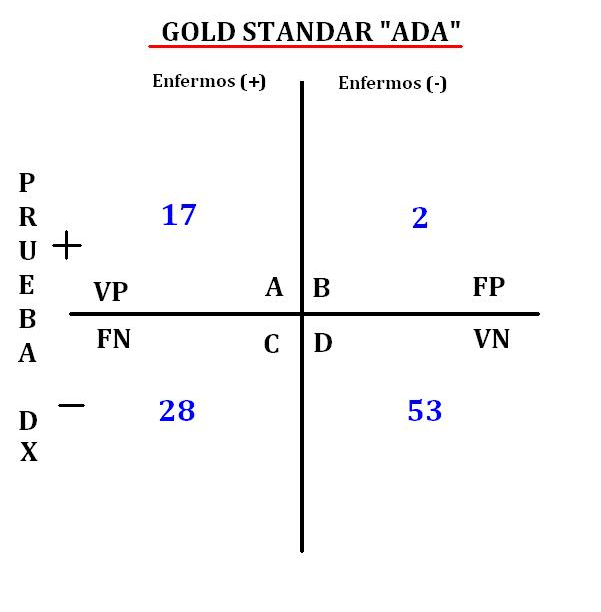 Sensibilidad 	  a/a+c = 17/17+28 = 0.37 x 100 = 37%Especificidad	 d/b+d = 53/2+53 = 0.9636 x 100 = 96.36%Exactitud	 a+d/a+b+c+d = 17+53/ 17+2+28+53 = 70/100 = 0.7 x 100 = 70% VP (+)		 a/a+b = 17/17+2 = 17/19 = 0.8947 x 100 = 89.47% VP (-)		 d/c+d = 53/28+53 = 53/81= 0.6543 x 100 = 65.43% Prevalencia	 a+c/a+b+c+d =17+28/17+2+28+53 = 45/100 =0.45 x 100 = 45%PREUNTASHubo estándar de referencia al cual se comparó la prueba en estudio???SIFue la comparación con el estándar de referencia cegada e independiente???NOSe describió adecuadamente la población en estudio, así como el tamizaje por el que los pacientes pasaron, antes de ser incluidos en el estudio???SISe incluyeron pacientes con diferentes grados de severidad de la enfermedad (espectro adecuado) y no solo pacientes con enfermedad avanzada, o clínicamente evidente???NOSe describió la manera de realizar la prueba diagnóstica con claridad de modo que se pueda reproducir fácilmente???NOSe expresaron con claridad los valores de sensibilidad, especificidad y valores predictivos???SI Se definió la manera en que se delimito el nivel de normalidad???SISe propone la prueba diagnóstica como una prueba adicional o como una prueba sustituto de la utilizada más comúnmente en la práctica clínica???SISe informa de las complicaciones o de los efectos adversos potenciales de la prueba???NOSe proporcionó información relacionada al costo monetario de la prueba???SI